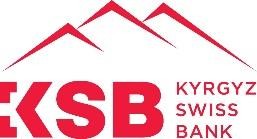 РЕКВИЗИТЫ ПОЛУЧАТЕЛЯ, КЛИЕНТА ЗАО «КЫРГЫЗСКО‐ШВЕЙЦАРСКИЙ БАНК» DETAILS OF THE RECIPIENT, THE CLIENT OF KYRGYZ-SWISS BANK CJSC Для расчетов в английских фунтах стерлингов: Details for transfers in GBP:56: Intermediary Bank (Банк-посредник)CITIGB2LCitibank N.A., London, UK59: Beneficiary (Получатель)Acc. # KZ066010071000000035Kyrgyz-Swiss Bank CJSC, Bishkek, KyrgyzstanKSBCKG2270: Remittance information (Назначение платежа)IN F/O ACC.   	 PAYMENT FOR  	